	Na temelju članka 15. Odluke o stipendiranju učenika i studenata („Službene novine Primorsko-goranske županije“ broj 30/18) nakon provedenog Javnog natječaja za dodjelu stipendija učenicima i studentima s područja Općine Punat za školsku/akademsku godinu 2019./2020. (KLASA:604-01/19-01/02, URBROJ:2142-02-03/8-19-1) - u daljnjem tekstu: Natječaj, Povjerenstvo za dodjelu stipendija donosi LISTU UČENIKA I STUDENATA KOJI ISPUNJAVAJU UVJETE ZA DODJELU STIPENDIJE ZA ŠKOLSKU/AKADEMSKU GODINU 2019./2020.I.Učenici koji ispunjavaju uvjete Natječaja temeljemškolskog uspjeha i/ili imovinsko/socijalnog statusa:deficitarnog zanimanja:II.Učenica koja ne udovoljava uvjetima Natječaja:III.Studenti koji ispunjavaju uvjete Natječaja temeljem akademskog uspjeha i/ili imovinsko/socijalnog statusa:temeljem deficitarnog zanimanja:koji se nalaze u 10% najuspješnijih na studijskoj godini:IV.Studenti koji ne udovoljavaju uvjetima Natječaja:V.	Podnositelj prijave na Natječaj ima pravo podnijeti pisani prigovor na ovu Listu u roku od 8 (osam) dana od dana objave, odnosno najkasnije do 13. studenog 2019. godine.	O prigovoru odlučuje općinski načelnik. Odluka općinskog načelnika po prigovoru je konačna.VI.Ova Lista objavit će se na oglasnoj ploči Općine Punat i na službenoj web stranici Općine Punat.                                                                  Povjerenstvo za dodjelu stipendija, v.r.							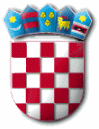 R E P U B L I K A   H R V A T S K APRIMORSKO – GORANSKA ŽUPANIJAOPĆINA PUNATPOVJERENSTVO ZA DODJELUSTIPENDIJAKLASA: 604-01/19-01/02URBROJ: 2142-02-03/8-19-4Punat, 5. studenog 2019. godineREDNI BROJIME I PREZIMERAZRED1Nensi Ajder4.2.Lucija Derenčinović1.3.Diana Djordjević3. 4.Josipa Dubravica3.5.Arijana Keleman2.6.Andrea Orlić4.7.Ana Lipovac3.8.Ivana Mrakovčić3.9.Nina Mrakovčić3.10.Kristina Šimunić2.11.Roko Šulina3.12.Kristian Žic1.REDNI BROJIME I PREZIMERAZRED1Melanie Robl5.2.Diego Žic2.REDNI BROJIME I PREZIMERAZLOG ODBIJANJA PRIJAVE1.Veronika Dunković- podnositeljica prijave ne ispunjava uvjet prosjeka ocjenaREDNI BROJIME I PREZIMEGODINA1.Iva Baotić2. PD2.Sara Bonifačić2. D3.Eli Čerkezović2. D4.Denis Gospavić2. PD5.Luka Ivanović1. PD6.Ana Karabaić1. PD7.Mauro Karabaić2. PD8.Marijana Marjanović1. D9.Anita Mrakovčić1. D10.Livia Mrakovčić2. D11.Nikolina Mrakovčić2. D12.Gloria Olić2. PD13.Ana Šimonji1. PD14.Marko Šimonji1. D15.Iva Žic2. D16.Tea Žic3. PDREDNI BROJIME I PREZIMEGODINA1.Domagoj Marjanović1. PD2.Boris Žic3. PD3.Valentina Žic1. PDREDNI BROJIME I PREZIMEGODINA1.Mario Gržančić2. D2.Robert Lesjak2. PD3.Filip Nešić2. PD4.Luka Rosandić3. PD5.Ivona Žorić1. DREDNI BROJIME I PREZIMERAZLOG ODBIJANJA PRIJAVE1.Adorio Badrić- podnositelj prijave nije priložio ovjerenu presliku potvrde o ostvarenom prosjeku ocjena2.Andro Manzoni- podnositelj prijave nije priložio potvrdu o redovnom upisu i ovjereni prijepis potvrde na hrvatski jezik te ovjereni prijepis ocjena na hrvatskom jeziku 